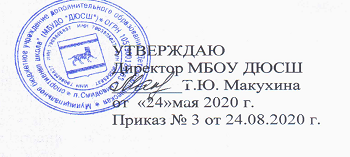 Учебный план на 44 недель спортивно-оздоровительных занятий по хоккею СОГ 1 – 3 года обучения, 264  часа в год, норма часов в неделю (6)   44  неделиСодержание занятийМесяцМесяцМесяцМесяцМесяцМесяцМесяцМесяцМесяцМесяцВсего часов09101112010203040506Теоретические занятия111111118Практические занятия- общая физическая подготовка ОФП17171717171717171719172-специальная физическая подготовка – СФП222222222422- технико-тактическая подготовка – ТТП555555555752Контрольные испытания224Медико-биологический контроль336Судейство Общее количество часов264